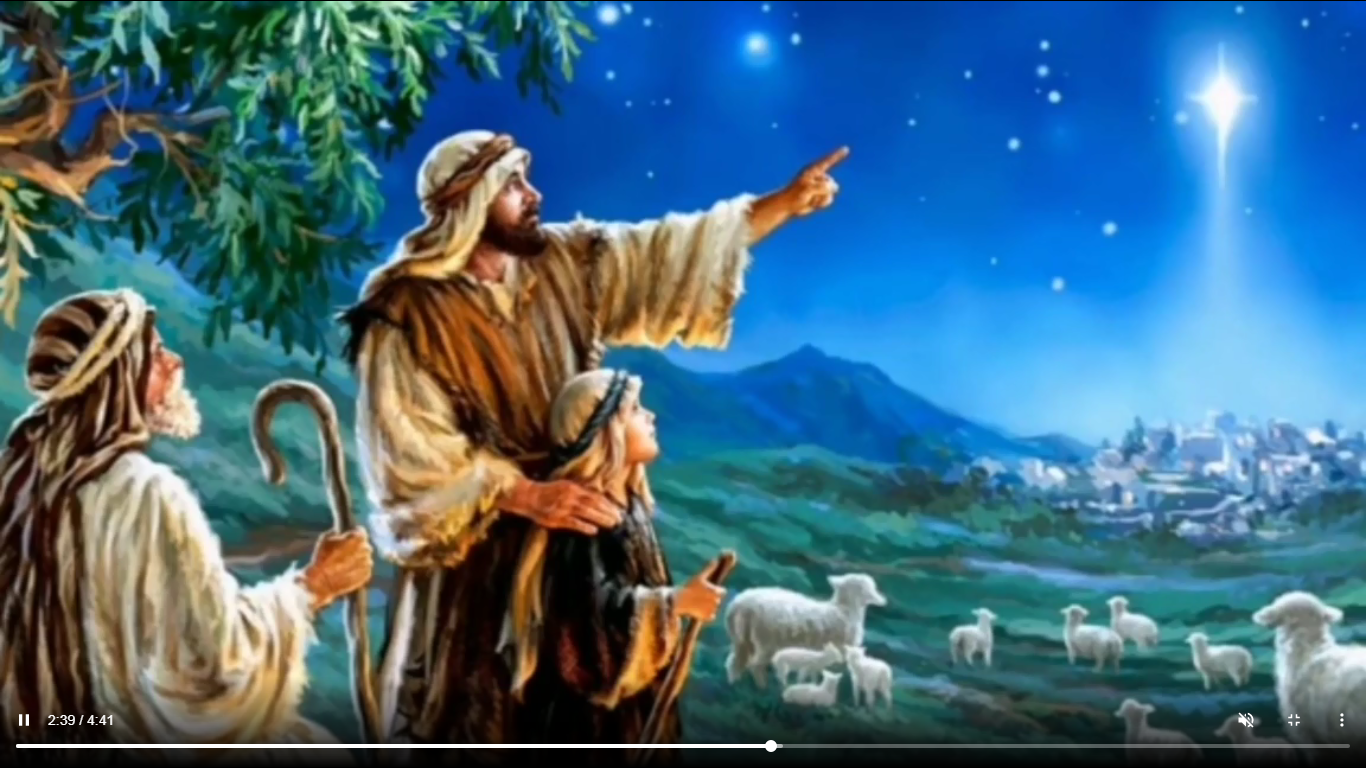 В преддверии большого семейного праздника , Рождества Христова,  6 января в социальной сети  размещен видеоматериал «Рождественская канитель».  Лектор-экскурсовод музейно-туристического объекта «Поле казачьей Славы» в легкой и доступной для юных зрителей форме повествует о рождественских традициях, истории возникновения праздника. Сопровождается рассказ тематическими иллюстрациями.  